平成２９年度 新型インフルエンザ等対策訓練の概要新型インフルエンザ発生時に、迅速で効果的な組織活動を展開するために必要な知識、技術を習得し、組織的活動レベルの向上を図り、対策本部事務局が、より実践的な対応を実施できる体制を築くことを目的とする。今回の訓練は、「新型インフルエンザとは何か」から始まり、「対策本部事務局の役割」までを理解するよう、新たに対策本部事務局の担当者となったものをメインターゲットに実施しました。１　実施日時　　平成２９年６月３０日（金）午後１時３０分から午後５時まで２　実施場所　　大阪府防災センター３　参 加 者　　新型インフルエンザ等対策本部事務局員４　訓練内容(1)　新型インフルエンザについて(2)　新型インフルエンザ等対策の法体系の概要を説明する(3)　装備品の見学、薬剤資機材の説明等(4)　大阪府の対策本部事務局の役割説明≪訓練の模様≫≪訓練の模様≫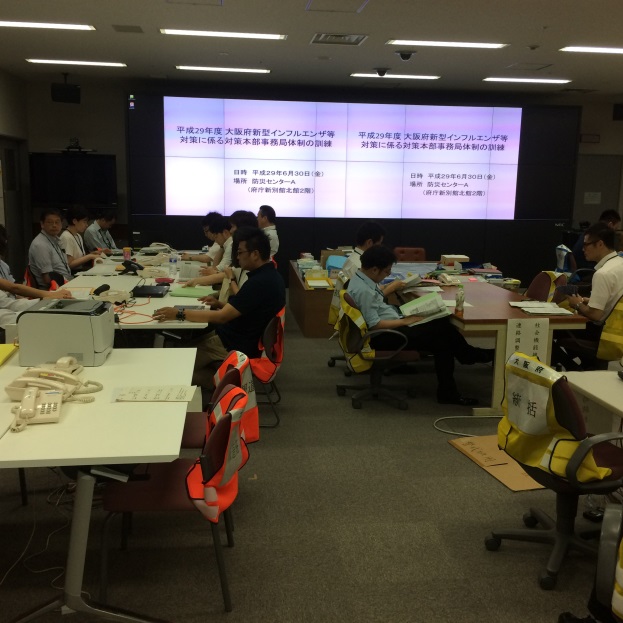 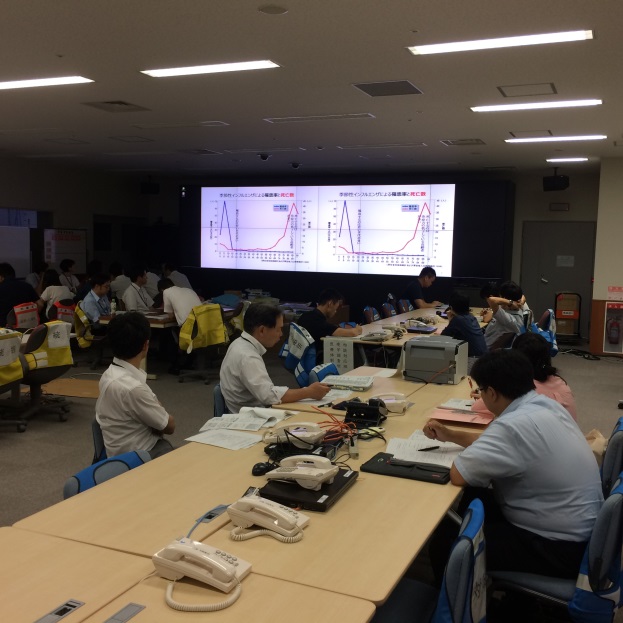 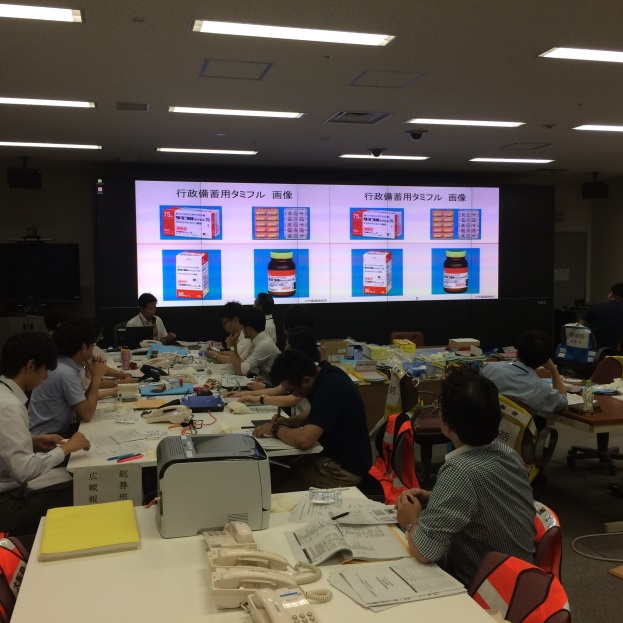 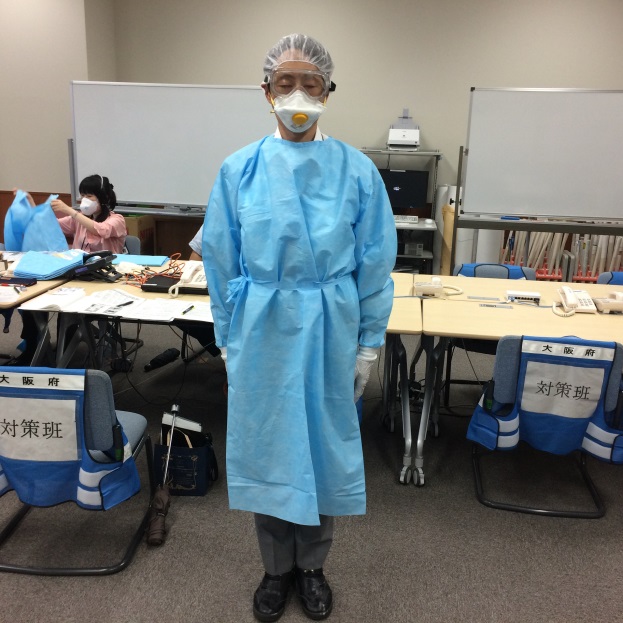 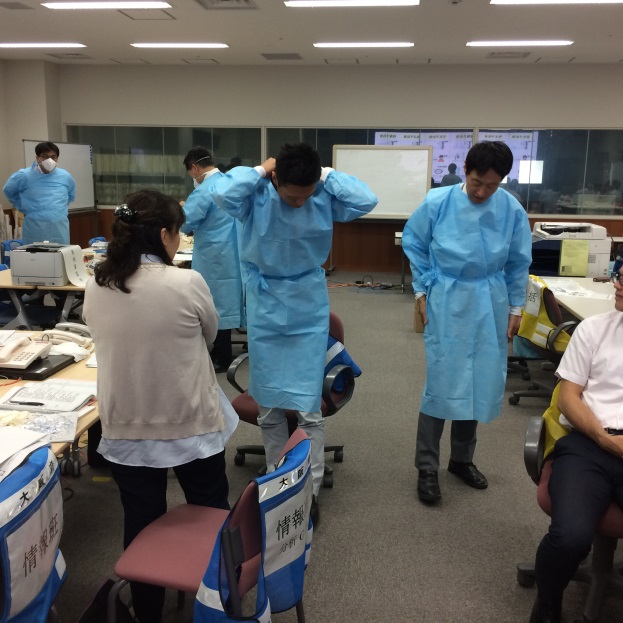 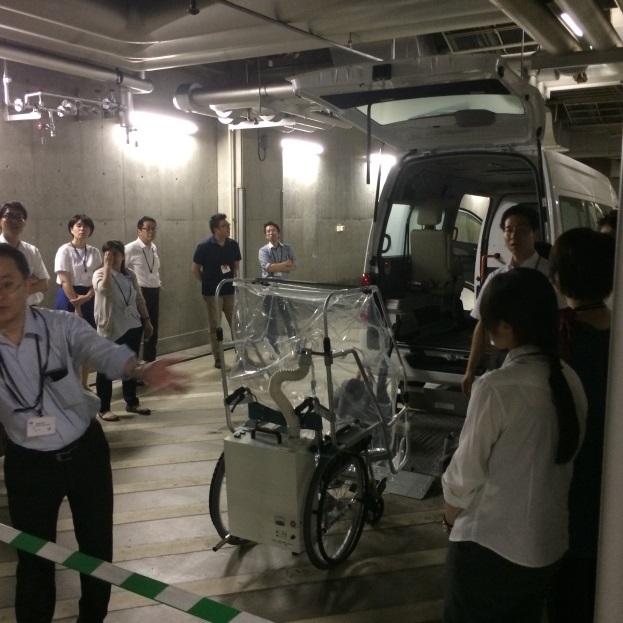 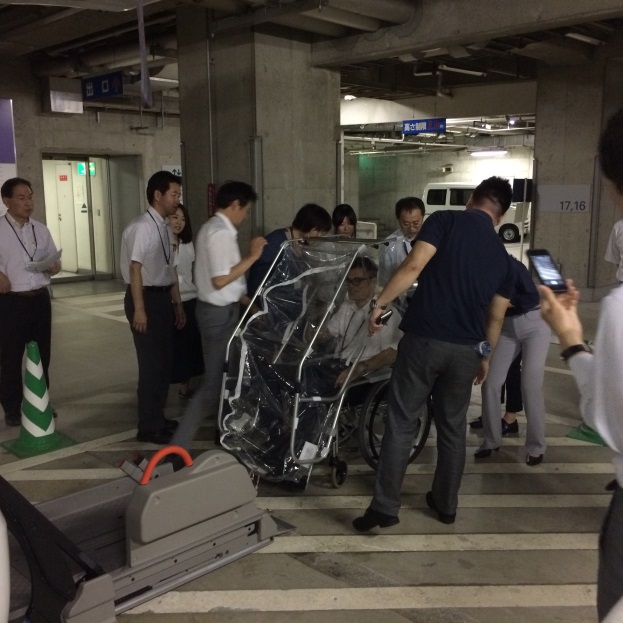 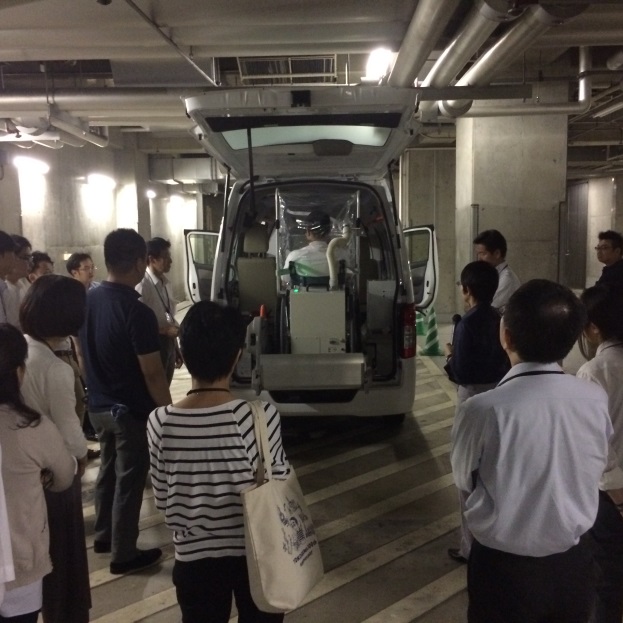 